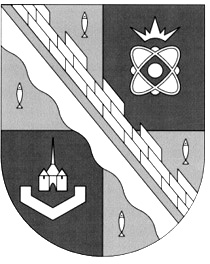 СОВЕТ ДЕПУТАТОВ МУНИЦИПАЛЬНОГО ОБРАЗОВАНИЯСОСНОВОБОРСКИЙ ГОРОДСКОЙ ОКРУГ ЛЕНИНГРАДСКОЙ ОБЛАСТИ(ТРЕТИЙ СОЗЫВ)Р Е Ш Е Н И Еот 07.08.2019 года № 110В связи с внесением изменений в Устав муниципального образования Сосновоборский городской округ Ленинградской области совет депутатов Сосновоборского городского округаР Е Ш И Л:1. Внести следующие изменения в решение совета депутатов от 30.01.2007 N7 «О принятии на учет и предоставлении жилых помещений муниципального жилищного фонда по договорам социального найма» (с учетом изменений на 16.02.2011 года:1.1. в пункте 1 слова «Главе администрации Сосновоборского городского округа» заменить словами «Главе Сосновоборского городского округа»;1.2. пункт 5 изложить в новой редакции:«5. Установить, что списки учета граждан в качестве нуждающихся в жилых помещениях, предоставляемых по договорам социального найма, ежегодно, не позднее 10 мая, подлежат официальному обнародованию на сайте городской газеты «Маяк».»2. Настоящее решение вступает в силу со дня официального опубликования в городской газете «Маяк» и подлежит применению со дня начала работы вновь избранного состава совета депутатов Сосновоборского городского округа четвертого созыва.3. Решение опубликовать в городской газете «Маяк».Заместитель председателясовета депутатов                                                                 Н.П. Сорокин«О внесении изменений в решение совета депутатов от 30.01.2007 N7»